Муниципальное автономное дошкольное образовательное учреждение«Детский сад № 47»ПРИНЯТО:                                                                                                УТВЕРЖДАЮ:                                                                           Педагогическим советом                                                                         Заведующая МАДОУ  МАДОУ  «Детский сад  № 47»	            «Детский сад №47»                              «31» августа  2022 г.	            И.Е. Зевайкина /________/Протокол №1                                                                                            Приказ №     от 31августа2022г.Дополнительная общеобразовательная программа(дополнительная общеразвивающая программа)«Светофорик»                                              возраст детей	4-5 летсрок реализации – 1 год Руководитель кружка:Макарова Ю.В. Воспитатель первой квалификационной категории                   Саранск  2022-2023Рецензияна дополнительную  образовательную  программу (дополнительную общеразвивающую)«Светофорик»Составитель программы: Макарова Юлия Вячеславовна, воспитатель МАДОУ «Детский сад№47» г.о. Саранск.   Общая характеристика программы: Программа дополнительного образования «Светофорик» относится к образовательной области «Социально-коммуникативное развитие» и соответствует ФГОС ДО. Данная программа рассчитана для детей 4-5 лет, срок реализации программы 1год в режиме дополнительных занятий во второй половине дня (с учетом одного кружкового занятия в неделю).Целью программы является формирование элементарных представлений о правилах безопасности дорожного движения. Задачи программы:1. Создание условий для сознательного изучения детьми Правил дорожного движения. 2. Освоение детьми практических навыков поведения в различных ситуациях дорожного движения через систему обучающих занятий, игр.3. Развитие у детей умения ориентироваться в различной обстановке.4. Формирование у дошкольников привычки правильно вести себя на дорогах. 5. Воспитание в детях грамотных пешеходов.6. Активизация пропагандистской деятельности среди родителей воспитанников ДОУ по правилам дорожного движения и безопасному поведению на дороге.    Актуальность: Особенно актуальна данная проблема в области, где всякая практическая работа, направленная на формирование навыков безопасного поведения детей на дорогах путем совершенствования системы мероприятий должна давать ощутимые результаты. Поэтому мы посчитали необходимым поиск новых форм, приемов работы, способствующих организации взаимодействия педагогов с родителями в практическом обучении своих детей.   Педагогическая целесообразность: Важное значение имеет хорошо организованный педагогический процесс при обучении дошкольников. В процессе обучения правилам и безопасности дорожного движения важны не только знания, но и развитие у воспитанников необходимых качеств, таких как внимание, память, мышление, координация движений, реакция на 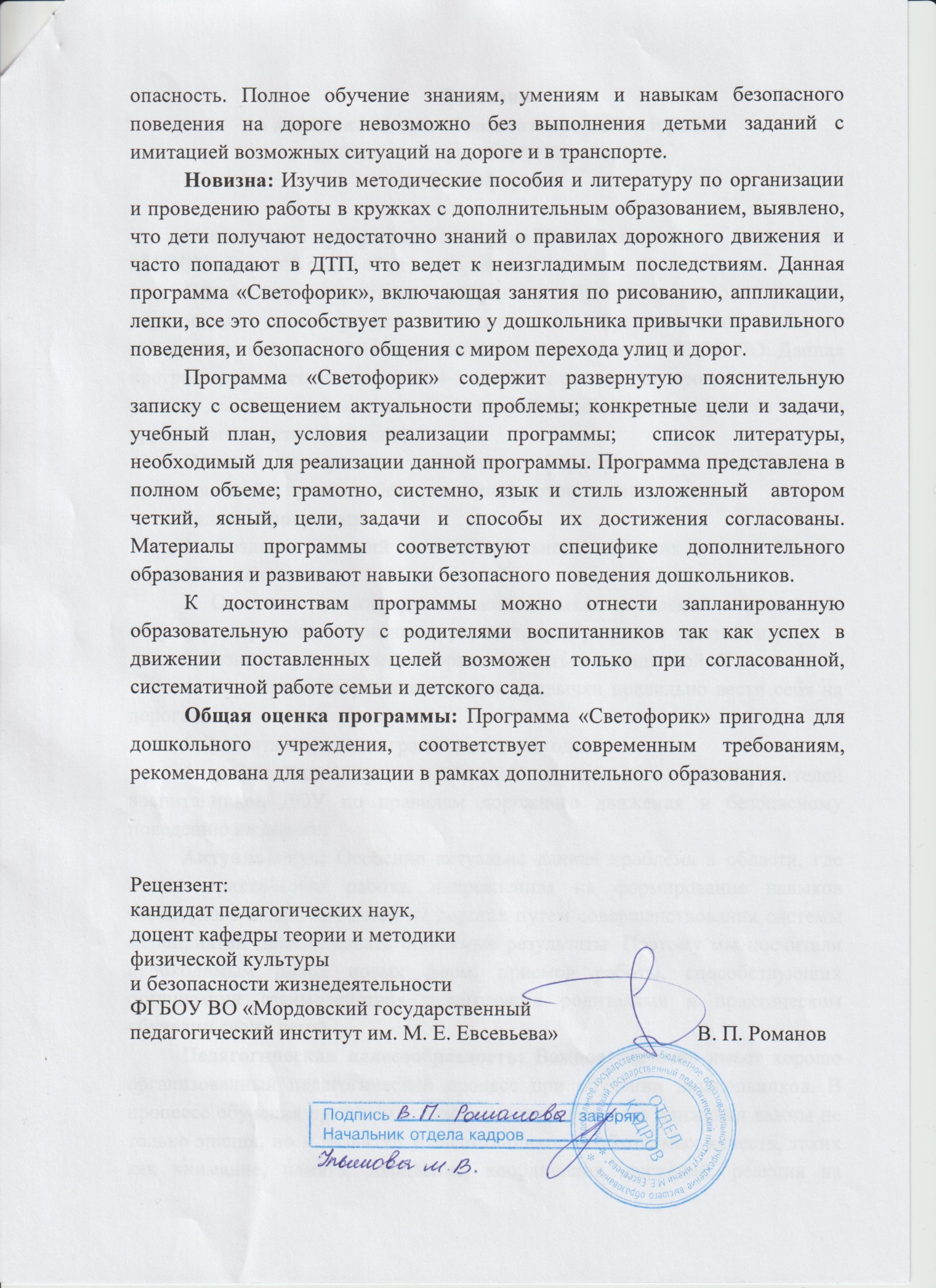 